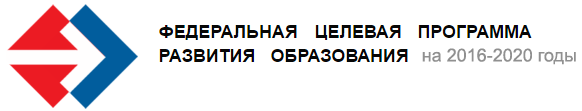 24 ноября 2016 г. прошел региональный семинар-практикум по теме: «Надпредметный курс «Мир деятельности» как содержательный компонент мотивирующего пространства образовательной организации». Семинар проводился при поддержке Министерства образования и науки РФ в рамках гранта в форме субсидии на реализацию программ инновационной деятельности по отработке новых технологий и содержания обучения и воспитания в рамках мероприятия 2.3 «Создание сети школ, реализующих инновационные программы для отработки новых технологий обучения и воспитания, через конкурсную поддержку школьных инициатив и сетевых проектов» ФЦПРО на 2016-2020г.г.Педагоги начальной и основной школы Гимназии в очередной раз рассказали о том коротком пути, но достаточно насыщенным разными событиями,  который  они прошли в качестве соисполнителя федерального инновационного проекта «Механизмы внедрения системно-деятельностного подхода с позиций непрерывности образования (ДО – НОО – ООО)» федеральной инновационной площадки НОУ «Институт системно-деятельностной педагогики» (г. Москва).  Научный руководитель Людмила Георгиевна Петерсон, д.п.н., профессор, лауреат Премии Президента РФ в области образования, академик Международной академии наук, автор дидактической системы деятельностного метода обучения. Гостям были представлены выступления, открытые занятия, классные часы, мастер-классы, на которых они могли увидеть, как проходит освоение и внедрение технологии деятельностного метода обучения Л.Г.Петерсон и новое содержание образования- надпредметный курс «Мир деятельности» не только в нашей организации, но и в школах-партнерах инициативного инновационного проекта (МБОУ «СОШ им. А. Джанибекова с. Растопуловка», МБОУ г. Астрахани «Гимназия №1», МБОУ г. Астрахани «СОШ №1»).  См. программу семинара. Гостей поприветствовала директор гимназии, к.п.н. Нина Александровна Муштакова. Она рассказала, как освоения инноваций позволяет формировать мотивирующее пространство образовательной организации в условиях ФГОС общего образования. Томилина Наталья Владимировна, ведущий научный сотрудник ГАОУ АО ДПО «Институт развития образования», к.ф.н., доц. остановилась на том, как сформировать образовательную среду организации, ориентированную на созидание будущего в условиях внедрения ФГОС общего образования. Павлова Любовь Викторовна, зам. директора, руководитель проекта познакомила гостей с изменениями системы методической работы в ОО при освоении дидактической системы деятельностного метода обучения Л.Г. Петерсон, с индивидуальными траекториями профессионального роста учителя начальной школы. Смольникова Юлия Владимировна, учитель нач. классов Гимназии, руководитель инновационной лаборатории рассказала, как надпредметный курс «Мир деятельности» помогает мотивировать учащихся к познанию, родителей – стать активными участниками образовательного процесса, а   самих педагогов – к профессиональному саморазвитию.Полтарихина Людмила Викторовна, заместитель директора по УВР МБОУ привела обратила внимание гостей на то, что авторский надпредметный курс «Мир деятельности» Л.Г. Петерсон на уровне ООО стал мотивирующим фактором при изучении разных учебных предметов и курсов внеурочной деятельности в 5-х классах.В семинаре приняли участие более 90 педагогических работников ОО разных типов – школы, УДОД, ДОО Астраханской области, преподаватели и студенты ГАПОУ АО «Астраханский социально-педагогический колледж».Участники семинара выразили слова глубокой признательности и благодарности организаторам семинара, всем коллегам, которые провели занятия, мастер-классы, классные часы за предоставленную возможность увидеть практики применения ДСДМО Л.Г.Петерсон, за расширение площадки  для обмена инновационным профессиональным опытом.  На круглом столе Томилина Наталья Владимировна сообщила, что в регионе формируется методическое сообщество педагогов из разных школ, осваивающих технологии деятельностного типа и внедряющих новое содержание образования.Мы вместе, а значит, у нас все получится!